Naziv aktivnosti: „Kreativna folija“Vrsta aktivnosti: aktivnost raznovrsnog izražavanja i stvaranjaPotreban materijal: Prozirna  folija Tempera i kistFoliju razvući između dvije stolice, ili  stupova, može i između dvije voćke u Vašem voćnjaku. Folija vam mora biti napeta kako bi dijete po njoj moglo slikati. Dajte vašem djetetu tempere i kist i njegovo stvaralaštvo može započeti!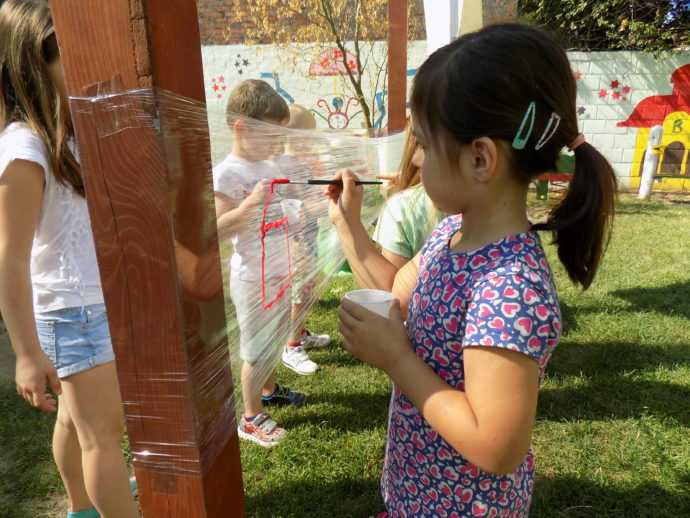 Razvojne zadaće: Razvoj osjetljivosti za različita likovna sredstva i materijaleRazvoj likovne imaginacije i mašteRazvoj fine motorike šake i prstijuNaziv aktivnosti: „ Izbroji me i imenuj“Vrsta aktivnosti: spoznajna aktivnost/ matematička igra Potrebno za izradu:A4 bijeli papir, marker, ravnaloPlastični čepoviPostupak izrade: na A4 papiru ravnalom iz crtati vodoravno pet crta tako da dobijete pet istih polja. Jednu okomitu crtu povući odozgo prema dolje na početku papira kako bi dobili jednu zasebnu kućicu. U te zasebne kućice upisujete broj koji želite da dijete prepozna, označite ga i s točkama radi lakšeg prepoznavanja. U drugom dijelu papira djetetu predočite kako se broj zove slovima. U plastične čepove upišite slova koja su djetetu potrebna da može igrati igru.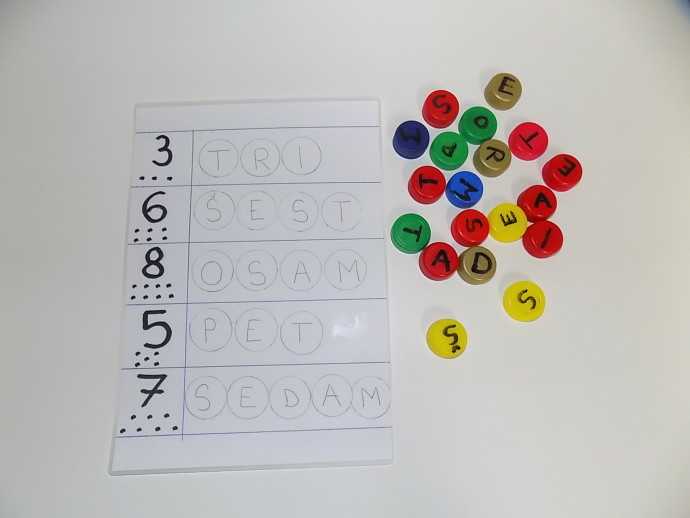 Dijete prvo prebrojava točke ispod broja, imenuje broj, a zatim uz pomoć čepova dolazi do spoznaje o tome koja slova su mu potrebna da napiše ime zadanog broja.Cilj ove igre je poticanje usvajanje matematičkih vještina i početak usvajanje razvoja pred čitalačkih  vještina i sposobnosti, te razvoj vizualne i taktilne percepcije.Naziv aktivnosti: : „ Gumi gumi “Vrsta aktivnosti: specifična aktivnost s kretanjemIza igru potrebno:Tri igrača ili jedan igrač i dvije stolice jednake visineMalo duži komad gumi lastikePravila igre: ukoliko sudjeluje troje igrača, dvoje drži gumi lastiku oko svojih nogu, dok treći skače po točno zadanim pravilima. Obično je to skakanje od jedan do deset i  ako igrač pogriješi proglašava se trop i igru nastavlja drugi igrač. Sa skakanjem se kreće od visine gležnjeva na gore. Ako se Vaše dijete nema s kime igrati, možete mu staviti gumi lastiku oko dvije stolice i ono će moći skakati.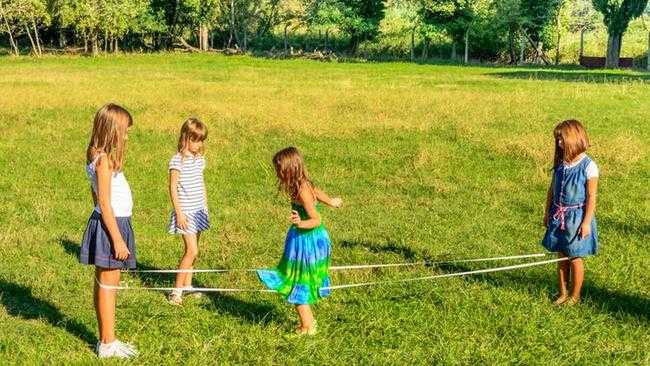 Razvojne zadaće:Poticanje rada i razvoja većih mišićnih skupinaRazvoj zajedništva i suradništva u igri,  poštivanje pravila igreRazvoj spoznaje o važnosti boravka na svježem zraku i tjelesnom vježbanju kao temelju zdravog načina životaNaziv aktivnosti: „ Igraj se bojama“Vrsta aktivnosti: istraživalačko- spoznajna aktivnostPa izradu potrebno:Kartonska kutija od jajaFlomasteri, komad bijelog papiraPlastelin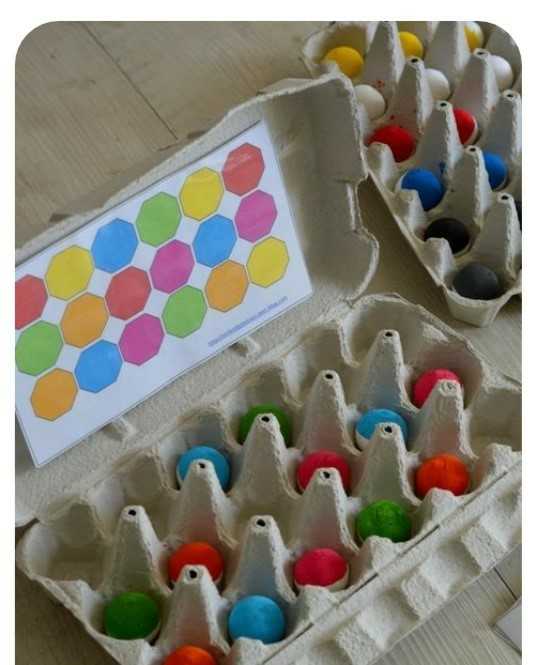 Djetetu dajte plastelin da formira male kuglice različitih boja. Za to vrijeme vi na komadu bijelog papira flomasterom  napravite zadatak za dijete tako da nacrtate u nizu točke različitih boja ( onih koje su iste kao i kuglice od plastelina ) i zalijepite mu zadatak na unutrašnju  stranu kutije od jaja.Djetetov zadatak je da pogleda niz i u udubine gdje stoje jaja stavlja boje koje su mu u zadatku. Kroz ovu aktivnost potičemo vizualnu i taktilnu percepciju djeteta, finu motoriku šake i prstiju, upoznavanje i imenovanje boja, razvoj zapažanja i pamćenja.Naziv aktivnosti: „ Mogu, hoću i znam“Vrsta aktivnosti: životno praktična i radna aktivnostSudjelovanje djeteta u kućanskim poslovima daje djetetu osjećaj važnosti i vrijednosti u obitelji, samim time što su određene dužnosti dodijeljene baš njemu. Preuzimanje sitnih kućanskih poslova pozitivno utječe na razvoj discipline, odgovornosti, radnih navika i samopouzdanja kod djece.Stoga vam nudimo par primjera kako možete svoje dijete uključiti u obavljanje kućanskih poslova i samim time ga polako pripremati da bude spremnije za život.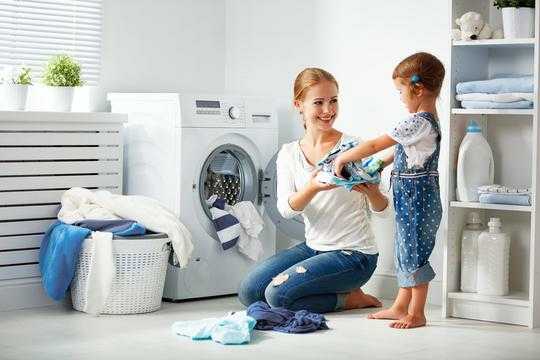 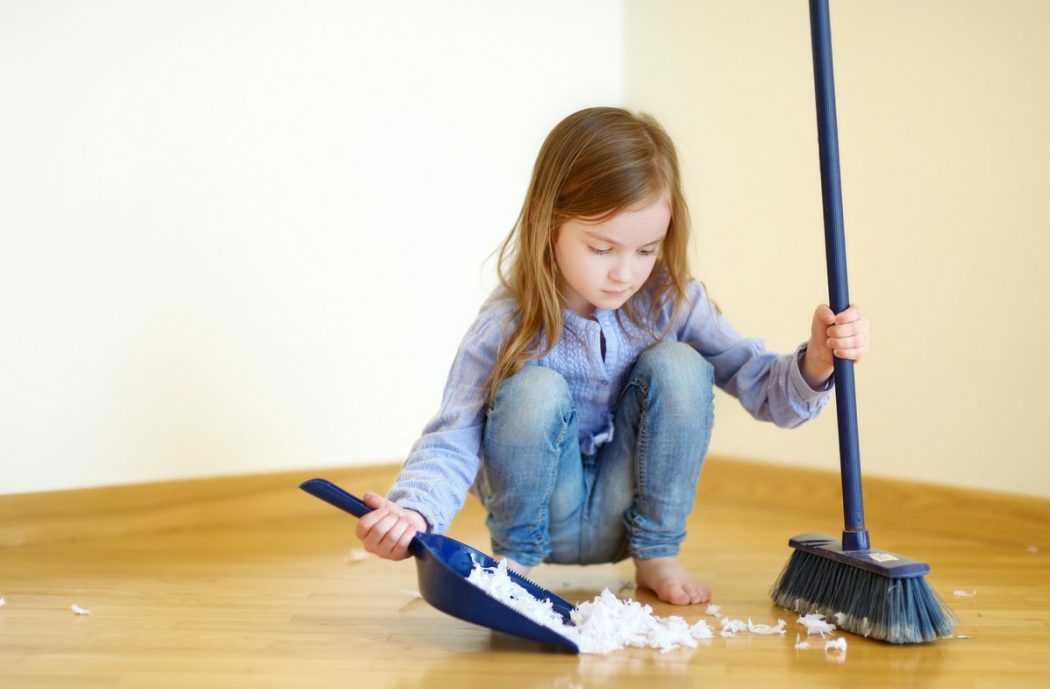 Pometanje smeća u kući                       slaganje rublja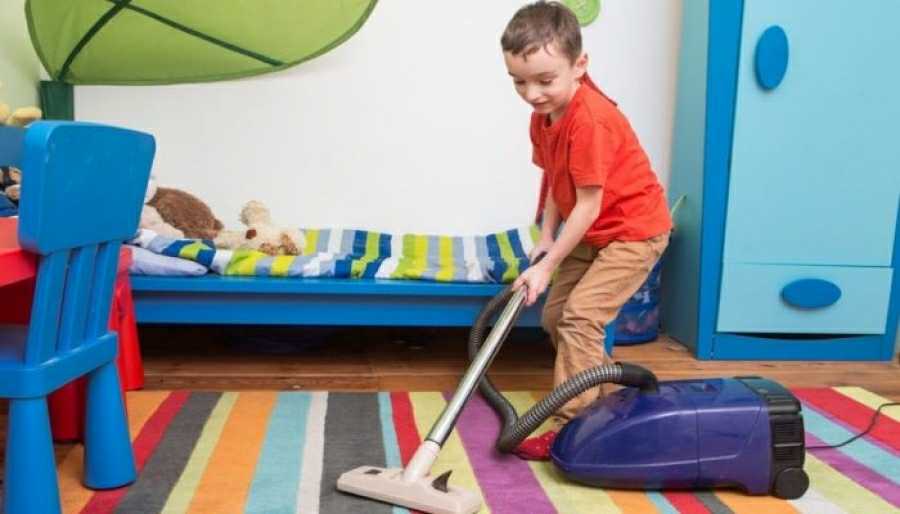 pranje posuđa                                        usisavanje sobe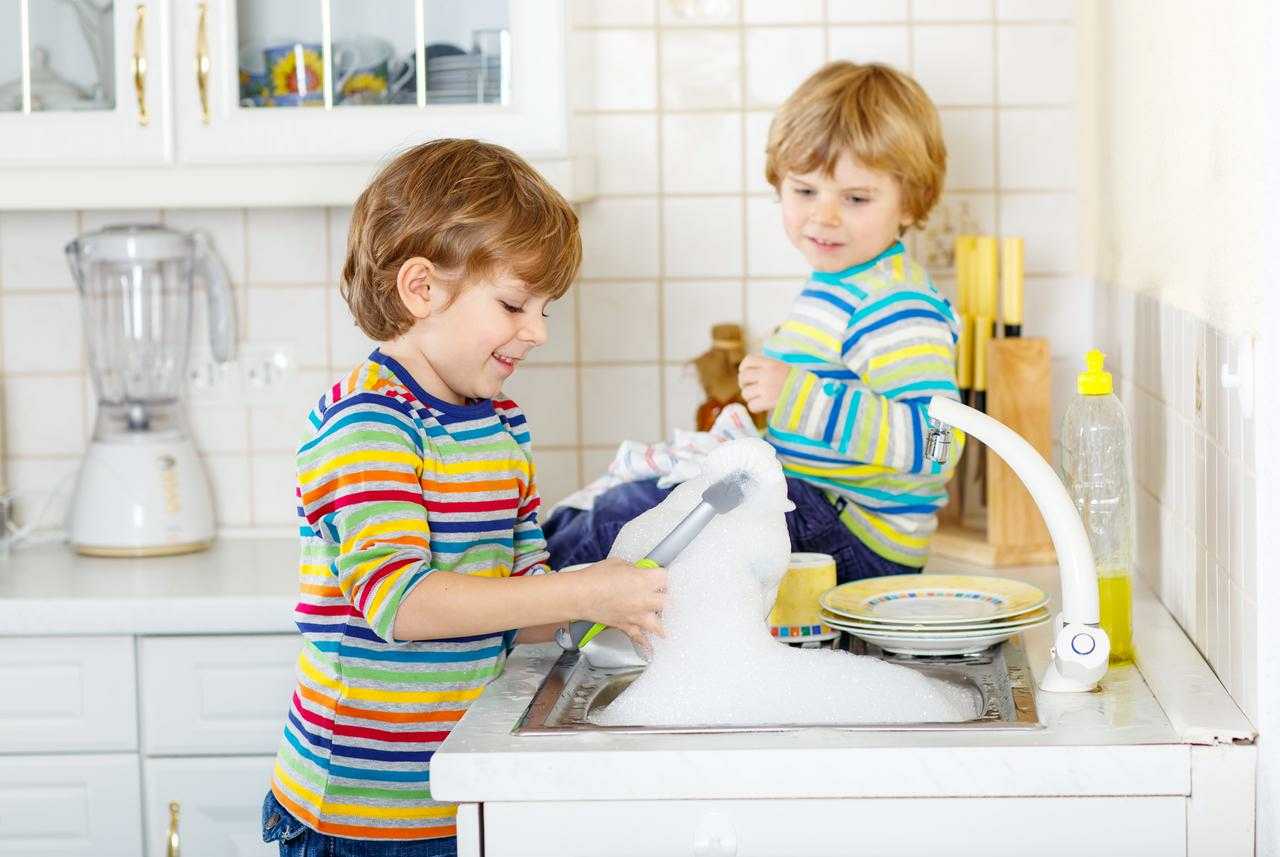 Pazite samo da zadaci koje dajete djetetu ne budu prezahtjevni i ne traju predugo i samim time oduzimaju djeci njihovo vrijeme za igru.Kroz ove aktivnosti kod djece se potiče strvaranje radnih navika, samopouzdanje, razvoj pozitivnih emocionalnih stanja, samopoštovanje i odgovornost.